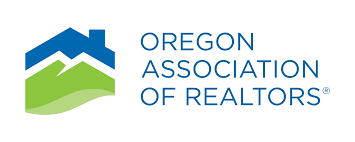 Sign-In & Certification SheetBy signing below, you certify the following:You have taken your temperature within the last 45 minutes and you do not have a temperature over 100.3°.You are not currently experiencing a cough, shortness of breath, or difficulty breathing.You are not currently experiencing two or more of the following symptoms: fever, chills, repeated shaking with chills, muscle pain, headache, sore throat, or new loss of taste or smell).You will adhere to the Company’s social distancing guidelines and COVID-19 safety policies.You will wash your hands or sanitize them as often as possible, including upon arrival (and each time you return) to the job site.You will sneeze and cough into your elbow.NameDateTime InTime OutCertification (sign please)